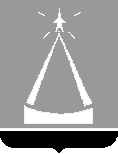 ГЛАВА  ГОРОДСКОГО  ОКРУГА  ЛЫТКАРИНО МОСКОВСКОЙ  ОБЛАСТИПОСТАНОВЛЕНИЕ_20.10.2021  №   518-п_г.о. ЛыткариноО внесении изменений в Административный регламент предоставления муниципальной услуги «Выдача архивных справок, архивных выписок, архивных копий и информационных писем на основании архивных документов, созданных с 1 января 1994 года» В соответствии с Федеральным законом от 27.07.2010 № 210-ФЗ «Об       организации предоставления государственных и муниципальных услуг», Федеральным законом от 06.10.2003 № 131-ФЗ «Об общих принципах организации местного самоуправления в Российской Федерации», постановлением Главы города Лыткарино от 07.12.2010 № 489-п «О порядке разработки и утверждения административных регламентов предоставления муниципальных услуг в г. Лыткарино», на основании экспертного заключения Главного управления территориальной политики Московской области №37Исх-1506 от 24.09.2021 на постановление администрации городского округа Лыткарино Московской области от 14.07.2021 № 383-п «Об утверждении Административного регламента предоставления муниципальной услуги «Выдача архивных справок, архивных выписок, архивных копий и информационных писем на основании архивных документов, созданных с        1 января 1994 года», постановляю:          1. Внести изменения в Административный регламент предоставления муниципальной услуги «Выдача архивных справок, архивных выписок, архивных копий и информационных писем на основании архивных документов, созданных с 1 января 1994 года», утвержденный постановлением главы городского округа Лыткарино Московской области от 14.07.2021           № 383-п (прилагаются).2. Опубликовать настоящее постановление в газете «Лыткаринские вести» и разместить на официальном сайте городского округа Лыткарино Московской области в сети «Интернет».3. Контроль за исполнением настоящего постановления возложить на заместителя главы Администрации – управляющего делами Администрации городского округа Лыткарино Е.С. Завьялову.К.А. КравцовПриложениек постановлению главы                                                                                                                                                                                                                                                                                                                                                                                                                                                                                                           городского округа Лыткарино                                                                                                                                                                          от            _______ № ________Изменения в Административный регламент предоставления муниципальной услуги «Выдача архивных справок, архивных выписок, архивных копий и информационных писем на основании архивных документов, созданных с        1 января 1994 года»1. Приложение № 1 к Административному регламенту предоставления  муниципальной услуги «Выдача архивных справок, архивных выписок, архивных копий и информационных писем на основании архивных документов, созданных с 1 января 1994 года» изложить в следующей редакции:Форма решения о предоставлении Муниципальной услуги 
(Оформляется на официальном бланке Администрации)Кому: __________________________________________________________________(фамилия, имя, отчество физического лица, индивидуального предпринимателя или наименование юридического лица) РЕШЕНИЕ о предоставлении Муниципальной услуги Архивный отдел принял решение о предоставлении Муниципальной услуги: _______________________________________________________________________________(наименование услуги)Дополнительно информируем:_________________________________________________________________________________                                                 (указывается дополнительная информация при наличии)«____»_______________20__г.»2. Приложение № 2 к Административному регламенту предоставления  муниципальной услуги «Выдача архивных справок, архивных выписок, архивных копий и информационных писем на основании архивных документов, созданных с 1 января 1994 года» изложить в следующей редакции:Форма архивной справки(оформляется на официальном бланке Администрации) Архивная справкаОснование:М.П.»3. Приложение № 3 к Административному регламенту предоставления  муниципальной услуги «Выдача архивных справок, архивных выписок, архивных копий и информационных писем на основании архивных документов, созданных с 1 января 1994 года» изложить в следующей редакции:Форма решения об отказе в предоставлении Муниципальной услуги(Оформляется на официальном бланке Администрации)Кому: __________________________________________________________________(фамилия, имя, отчество физического лица, индивидуального предпринимателя или наименование юридического лица) РЕШЕНИЕ об отказе в предоставлении Муниципальной услуги Архивный отдел сообщает об отказе в предоставлении Муниципальной услуги: _______________________________________________________________________________(наименование услуги)Вы вправе повторно обратиться в Архивный отдел с Запросом о предоставлении Муниципальной услуги после устранения указанных оснований для отказа в предоставлении Муниципальной услуги.Данный отказ может быть обжалован в досудебном порядке путем направления жалобы в Администрацию в соответствии с разделом V Административного регламента, а также в судебном порядке.Дополнительно информируем: _______________________________________________________________________________________________________________________________________________________________________________________________________________________________________________(указывается информация, необходимая для устранения причин отказа в предоставлении Муниципальной услуги, а также иная дополнительная информация при наличии)4. Приложение № 4 к Административному регламенту предоставления  муниципальной услуги «Выдача архивных справок, архивных выписок, архивных копий и информационных писем на основании архивных документов, созданных с 1 января 1994 года» изложить в следующей редакции:Форма уведомления о продлении срока предоставления Муниципальной услуги 
(Оформляется на официальном бланке Администрации)Кому: __________________________________________________________________(фамилия, имя, отчество физического лица, индивидуального предпринимателя или наименование юридического лица) Уведомление о продлении срока предоставления Муниципальной услуги В ходе предоставления Муниципальной услуги ______________________________________________________________________________________________________________________________________________________________(наименование услуги)Архивный отдел сообщает о продлении срока предоставления Муниципальной услуги на срок 10 рабочих дней по основаниям, предусмотренным Административным регламентом предоставления Муниципальной услуги ______________________________________________________________________________,______________________________________________________________________________,                                                                  (наименование услуги)утвержденным _________________________________________________________________________, (дата, номер, автор документа)5. Приложение № 5 к Административному регламенту предоставления  муниципальной услуги «Выдача архивных справок, архивных выписок, архивных копий и информационных писем на основании архивных документов, созданных с 1 января 1994 года» изложить в следующей редакции:Перечень нормативных правовых актов,регулирующих предоставление Муниципальной услуги(с указанием их реквизитов и источников официального опубликования)Предоставление Муниципальной услуги осуществляется в соответствии с: 1. Конституцией Российской Федерации (принята всенародным голосованием 12.12.1993 с изменениями, одобренными в ходе общероссийского голосования 01.07.2020).2. «Основами законодательства Российской Федерации о нотариате» («Ведомости Совета Народных Депутатов и Верховного Совета Российской Федерации», 11.03.1993,      № 10, ст. 357; «Российская газета», № 49, 13.03.1993).3. Гражданским кодексом Российской Федерации (Собрание законодательства Российской Федерации, 05.12.1994, № 32, ст. 3301; 29.01.1996, № 5, ст. 410, «Российская газета», № 238-239, 08.12.1994; № 23, 06.02.1996, № 24, 07.02.1996, № 25, 08.02.1996, № 27, 10.02.1996).4. Федеральным законом от 15.11.1997 № 143-ФЗ «Об актах гражданского состояния» («Российская газета», № 224, 20.11.1997; «Собрание законодательства Российской Федерации», 24.11.1997, № 47, ст. 5340).5. «Кодексом Российской Федерации об административных правонарушениях» от 30.12.2001 № 195-ФЗ («Российская газета», № 256, 31.12.2001, «Парламентская газета»,     № 2-5, 05.01.2002, «Собрание законодательства Российской Федерации», 07.01.2002,           № 1 (ч. 1), ст. 1).6. Федеральным законом от 26.10.2002 № 127-ФЗ «О несостоятельности (банкротстве)» («Собрание законодательства Российской Федерации», 28.10.2002, № 43,      ст. 4190; «Парламентская газета», № 209-210, 02.11.2002; «Российская газета», № 209-210, 02.11.2002).7. Федеральным законом от 06.10.2003 № 131-ФЗ «Об общих принципах организации местного самоуправления в Российской Федерации» (Собрание законодательства Российской Федерации, 06.10.2003, № 40, ст. 3822, «Парламентская газета», № 186, 08.10.2003; «Российская газета», № 202, 08.10.2003).8. Федеральным законом от 02.05.2006 № 59-ФЗ «О порядке рассмотрения обращений граждан Российской Федерации» (Собрание законодательства Российской Федерации», 08.05.2006 года, № 19, ст. 2060, «Российская газета», № 95, 05.05.2006, «Парламентская газета», № 70-71, 11.05.2006).9. Федеральным законом от 27.07.2006 № 149-ФЗ «Об информации, информационных технологиях и о защите информации» (Собрание законодательства Российской Федерации, 31.07.2006 года, № 31 (1 ч.), ст.3448, «Российская газета», № 165, 29.07.2006, «Парламентская газета», № 126-127, 03.08.2006).10. Федеральным законом от 27.07.2006 № 152-ФЗ «О персональных данных» («Российская газета», № 165, 29.07.2006, «Собрание законодательства Российской Федерации», 31.07.2006,№31 (1 ч.), ст. 3451, «Парламентская газета» № 126-127, 03.08.2006).11. Федеральным законом от 27.07.2010 № 210-ФЗ «Об организации предоставления государственных и муниципальных услуг» («Российская газета», № 168, 30.07.2010, Собрание законодательства Российской Федерации», 02.08.2010 года, № 31, ст. 4179).12. Федеральным законом от 06.04.2011 № 63-ФЗ «Об электронной подписи» («Парламентская газета», № 17, 08-14.04.2011, «Российская газета», № 75, 08.04.2011, Собрание законодательства Российской Федерации, 11.04.2011, № 15, ст. 2036).13. Федеральным законом от 13.07.2015 № 218-ФЗ «О государственной регистрации недвижимости» (Собрание законодательства Российской Федерации, 20.07.2015, № 29 (часть I), ст. 4344» Российская газета», № 156, 17.07.2015).14. Федеральным законом от 22.10.2004 № 125-ФЗ «Об архивном деле в Российской Федерации» («Парламентская газета», № 201 от 27.10.2004, «Российская газета» № 237 от 27.10.2004, «Собрание законодательства Российской Федерации» от 25.10.2004 № 43 ст. 4169).15. Постановлением Правительства Российской Федерации от 22.12.2012 № 1376 
«Об утверждении Правил организации деятельности многофункциональных центров предоставления государственных и муниципальных услуг» («Российская газета», № 303, 31.12.2012, «Собрание законодательства Российской Федерации», 31.12.2012, № 53 (ч. 2), ст. 7932).16. Постановлением Правительства Российской Федерации от 27.09.2011 № 797 
«О взаимодействии между многофункциональными центрами предоставления государственных и муниципальных услуг и федеральными органами исполнительной власти, органами государственных внебюджетных фондов, органами государственной власти субъектов Российской Федерации, органами местного самоуправления» («Собрание законодательства Российской Федерации», 03.10.2011, № 40, ст. 5559, «Российская газета», № 222, 05.10.2011).17. Постановлением Правительства Российской Федерации от 25.01.2013 № 33 
«Об использовании простой электронной подписи при оказании государственных и муниципальных услуг» («Собрание законодательства Российской Федерации», 04.02.2013, № 5, ст. 377).18. Постановлением Правительства Российской Федерации от 16.08.2012 № 840 «О порядке подачи и рассмотрения жалоб на решения и действия (бездействие) федеральных органов исполнительной власти и их должностных лиц, федеральных государственных служащих, должностных лиц государственных внебюджетных фондов Российской Федерации, государственных корпораций, наделенных в соответствии с федеральными законами полномочиями по предоставлению государственных услуг в установленной сфере деятельности, и их должностных лиц, организаций, предусмотренных частью 1.1 статьи 16 Федерального закона «Об организации предоставления государственных и муниципальных услуг», и их работников, а также многофункциональных центров предоставления государственных и муниципальных услуг и их работников» («Российская газета», № 192, 22.08.2012, «Собрание законодательства Российской Федерации», 27.08.2012, № 35, ст. 4829).19. Постановлением Правительства Российской Федерации от 18.03.2015 № 250 
«Об утверждении требований к составлению и выдаче заявителям документов на бумажном носителе, подтверждающих содержание электронных документов, направленных в многофункциональный центр предоставления государственных и муниципальных услуг по результатам предоставления государственных и муниципальных услуг органами, предоставляющими государственные услуги, и органами, предоставляющими муниципальные услуги, и к выдаче заявителям на основании информации из информационных систем органов, предоставляющих государственные услуги, и органов, предоставляющих муниципальные услуги, в том числе с использованием информационно-технологической и коммуникационной инфраструктуры, документов, включая составление на бумажном носителе и заверение выписок из указанных информационных систем» («Собрание законодательства Российской Федерации», 30.03.2015, № 13, ст. 1936).20. Постановлением Правительства Российской Федерации от 26.03.2016 № 236 
«О требованиях к предоставлению в электронной форме государственных и муниципальных услуг» («Российская газета», № 75, 08.04.2016, «Собрание законодательства Российской Федерации», 11.04.2016, № 15, ст. 2084).21. Приказом Минфина России от 12.11.2013 № 107н «Об утверждении Правил указания информации в реквизитах распоряжений о переводе денежных средств в уплату платежей в бюджетную систему Российской Федерации» («Российская газета», № 15, 24.01.2014).22. Законом Московской области от 05.10.2006 № 164/2006-ОЗ «О рассмотрении обращений граждан» («Ежедневные Новости. Подмосковье», № 189, 11.10.2006).23. Уставом городского округа Лыткарино Московской области, утвержденным решением Совета депутатов города Лыткарино от 19.09.2007 № 423/43 («Лыткаринские вести», № 15, 11.04.2008).24. Положением об Архивном отделе Администрации города Лыткарино, утвержденным распоряжением Главы города Лыткарино от 10.04.2018 № 74-р.».6. Приложение № 6 к Административному регламенту предоставления  муниципальной услуги «Выдача архивных справок, архивных выписок, архивных копий и информационных писем на основании архивных документов, созданных с 1 января 1994 года» изложить в следующей редакции:Форма (примерная) Запроса о предоставлении архивной информации о стаже работы или о размере заработной платы                                                                                                                                В архивный отдел  Администрациигородского округа Лыткарино____________________________,Ф.И.О. заявителя______________________________________,                                                                                                                          почтовый адрес (при необходимости)______________________________________,(контактный телефон)______________________________________,(адрес электронной почты)______________________________________,                                                                                                    (реквизиты документа, удостоверяющего личность)____________________________                                                                                                                       (реквизиты документа, удостоверяющего                                                                                                                                   полномочия представителя)____________________________(реквизиты юридического лица)ЗАЯВЛЕНИЕо предоставлении архивной информации о стаже работы или о размере заработной платыПрошу предоставить архивную справку, архивную выписку, архивную копию, информационное письмо (указать нужный документ) для подтверждения стажа работы или заработной платы. На период запрашиваемой информации моя фамилия была (*): _______________________________________________________________________________Полное название организации (на период работы) (*): ______________________________________________________________________________________________________________________________________________________________В последующем организация сменила свое наименование на: ______________________________________________________________________________________________________________________________________________________________Структурное подразделение (*): _______________________________________________________________________________Занимаемая должность (*): _______________________________________________________________________________Адрес места работы (*): _______________________________________________________________________________Дата начала работы в организации (*): _______________________________________________________________________________Дата окончания работы в организации (*): _______________________________________________________________________________Период, за который необходимо подтвердить стаж работы (*) с __________ по __________.Период, за который необходимо подтвердить заработную плату (*) в случае, если запрашивается информация о заработной плате: с __________ по __________.Номер приказа о приёме на работу: _____, дата подписания приказа о приёме на работу: ______________________________________________________________________________.Номер приказа об увольнении: _____, дата подписания приказа об увольнении: __________.Иные сведения о предмете запроса ________________________________________________________.Результат услуги прошу предоставить в количестве ________ экземпляра(ов).К заявлению прилагаю:__________________________________________________________________________________________________________________________________________________________________________________________________________________(указывается перечень документов, предоставляемых Заявителем)На обработку моих персональных данных, содержащихся в заявлении и прилагаемых к нему документах, согласен.*обязательные для заполнения поляДата ___ __________ 20___г.».7. Приложение № 7 к Административному регламенту предоставления  муниципальной услуги «Выдача архивных справок, архивных выписок, архивных копий и информационных писем на основании архивных документов, созданных с 1 января 1994 года» изложить в следующей редакции:Форма (примерная) Запроса о предоставлении архивной информации в отношении недвижимого имущества                                                                                                                               В архивный отдел Администрациигородского округа Лыткарино_____________________________Ф.И.О. заявителя_______________________________________,                                                                                                                      почтовый адрес (при необходимости)_______________________________________,(контактный телефон)_______________________________________,(адрес электронной почты)_______________________________________,                                                                                                     (реквизиты документа, удостоверяющего личность)_______________________________________________                                                                      (реквизиты документа, удостоверяющего полномочия представителя)______________________________________________(реквизиты юридического лица)ЗАЯВЛЕНИЕо предоставлении архивной информации в отношении недвижимого имуществаПрошу предоставить мне архивную справку, архивную выписку, архивную копию, информационное письмо (указать нужный документ) по вопросу предоставления сведений об объекте недвижимого имущества.Адрес объекта (*): ______________________________________________________________________.Год начала владения (*): _________________________________________________________________.Наименование организации, предоставившей объект недвижимости (*): ______________________________________________________________________________.Вид объекта (квартира, земельный участок и др.) (*): ______________________________________________________________________________.Вид и реквизиты запрашиваемого документа (постановление, договор и др.) (*) ______________________________________________________________________________.Автор документа: _______________________________________________________________________.Дополнительные сведения о предмете запроса: ______________________________________________________________________________________________________________________________________________________________Результат услуги прошу предоставить в количестве ________ экземпляра(ов).К заявлению прилагаю:__________________________________________________________________________________________________________________________________________________________________________________________________________________(указывается перечень документов, предоставляемых Заявителем)На обработку моих персональных данных, содержащихся в заявлении и прилагаемых к нему документах, согласен.*обязательные для заполнения поляДата ___ __________ 20___г.».8. Приложение № 8 к Административному регламенту предоставления  муниципальной услуги «Выдача архивных справок, архивных выписок, архивных копий и информационных писем на основании архивных документов, созданных с 1 января 1994 года» изложить в следующей редакции:Форма (примерная) Запроса о получении иных архивных сведенийВ архивный отдел Администрации     городского округа Лыткарино______________________________________,      Ф.И.О. заявителя/     полное наименование юридического лица______________________________________,почтовый адрес (при необходимости)______________________________________,(контактный телефон)______________________________________,(адрес электронной почты)______________________________________,_____________________________________        (реквизиты документа, удостоверяющего         личность)_____________________________________      (реквизиты документа, удостоверяющего      полномочия представителя)_____________________________________            (реквизиты юридического лица)                                                                    ЗАЯВЛЕНИЕ                                                о предоставлении иных архивных сведений                  Прошу предоставить мне архивную справку, архивную выписку, архивную копию, информационное письмо (указать нужный документ) по вопросу предоставления сведений о ___________________________________________________________________________________________________________________________________________________.(указать предмет запроса и сведения, необходимые для поиска информации) В случае усыновления:Фамилия, имя, отчество усыновителей (*) ______________________________________________________________________________Год усыновления (*) _____________________________________________________________В случае запроса сведений об актах гражданского состояния:Фамилия, имя, отчество человека, о котором запрашиваются сведения (*) _______________________________________________________________________________Год события (рождения, бракосочетания смерти и т.д.) (*) __________________Место события (*) _____________________________В случае запроса данных о регистрации захоронений:Фамилия, имя, отчество человека, о котором запрашиваются сведения (*) _______________________________________________________________________________Год захоронения (*) ___________Место захоронения (с указанием кладбища) (*) ______________________________________________________________________________В случае запроса данных о содержании завещания:Фамилия, имя, отчество завещателя (*) _______________________________________________________________________________Год составления завещания (*) __________Наименование органа, оформившего завещание (*) _______________________________________________________________________________В случае запроса данных о награждении:Название организации, в которой заявитель работал в период его награждения (*): _______________________________________________________________________________Наименование награды или почетного звания (*): _______________________________________________________________________________Год награждения (*): __________В случае запроса иных данных в свободной форме описать имеющиеся сведения об объекте запроса.Результат услуги прошу предоставить в количестве _____ экземпляра (ов).К заявлению прилагаю:__________________________________________________________________________________________________________________________________________________________________________________________________________________(указывается перечень документов, предоставляемых Заявителем)На обработку моих персональных данных, содержащихся в заявлении и прилагаемых к нему документах, согласен.*обязательные для заполнения поляДата ___ __________ 20___г.».Описание документов, необходимых для предоставления Муниципальной услуги10. Приложение № 10 к Административному регламенту предоставления  муниципальной услуги «Выдача архивных справок, архивных выписок, архивных копий и информационных писем на основании архивных документов, созданных с 1 января 1994 года» изложить в следующей редакции:Форма решения об отказе в приеме документов, необходимых для предоставления Муниципальной услуги(Оформляется на официальном бланке Администрации)Кому: __________________________________________________________________(фамилия, имя, отчество физического лица, индивидуального предпринимателя или наименование юридического лица) РЕШЕНИЕ об отказе в приеме документов, необходимых для предоставления Муниципальной услуги «___________________________________________________».В приеме документов, необходимых для предоставления Муниципальной услуги «_______________________________» Вам отказано по следующим основаниям:Дополнительно информируем:________________________________________________________________________________________________________________________________________________________________(указывается информация, необходимая для устранения причин отказа в приеме документов, необходимых для предоставления Муниципальной услуги, а также иная дополнительная информация при наличии)        М.П.»Заместитель главы Администрации - управляющий делами Администрации  городского округа Лыткарино                                                Е.С. ЗавьяловаНачальник архивного отдела Администрации городского округа ЛыткариноЕ.Г. ФроловаЮридический отдел Администрации  городского округа ЛыткариноРассылка:1.В дело «П»2.Заместитель главы Администрации - управляющий      делами Администрации городского округа Лыткарино3.Юридический отдел Администрации  городского округа Лыткарино4.Архивный отдел Администрации городского округа Лыткарино « Приложение 1к Административному регламенту предоставления муниципальной услуги «Выдача архивных справок, архивных выписок, архивных копий и информационных писем на основании архивных документов, созданных с   1 января 1994 года» __________________________________________               (уполномоченное лицо Администрации)___________________________(подпись, фамилия, инициалы)«Приложение 2к Административному регламенту предоставления муниципальной услуги «Выдача архивных справок, архивных выписок, архивных копий и информационных писем на основании архивных документов, созданных с   1 января 1994 года» ________________________________________________№№____________(дата)(дата)(дата)На №ототУполномоченное лицо Администрации  (подпись)  (расшифровка подписи)Руководитель Архивного отдела  (подпись)  (расшифровка подписи)«Приложение 3к Административному регламенту предоставления муниципальной услуги «Выдача архивных справок, архивных выписок, архивных копий и информационных писем на основании архивных документов, созданных с   1 января 1994 года» № пунктаНаименование основания для отказа в соответствии с Административным регламентомРазъяснение причин отказа в предоставлении Муниципальной услуги 13.2.1.Наличие противоречивых сведений в Запросе и приложенных к нему документахУказать исчерпывающий перечень противоречий между Запросом и приложенным к нему документов 13.2.2.Несоответствие категории Заявителя кругу лиц, указанных в подразделе 2 настоящего Административного регламентаУказать основания такого вывода 13.2.3.Несоответствие документов, указанных в подразделе 10 настоящего Административного регламента, по форме или содержанию требованиям законодательства Российской ФедерацииУказать исчерпывающий перечень документов и нарушений применительно к каждому документу 13.2.4.Запрос подан лицом, не имеющим полномочий представлять интересы ЗаявителяУказать основания такого вывода13.2.5.Отсутствие в Муниципальном архиве сведений об оплате предоставления Муниципальной услуги в течение 5 рабочих дней с даты направления уведомления о необходимости оплаты Муниципальной услуги (при предоставлении Муниципальной услуги на возмездной основе)13.2.6.Отзыв Запроса на предоставление услуги по инициативе ЗаявителяУполномоченное лицо Администрации     М.П.»  (подпись)  (расшифровка подписи)«Приложение 4к Административному регламенту предоставления муниципальной услуги «Выдача архивных справок, архивных выписок, архивных копий и информационных писем на основании архивных документов, созданных с 1 января    1994 года»Уполномоченное лицо Администрации(подпись)  (расшифровка подписи)М.П.» «Приложение 5к Административному регламенту предоставления муниципальной услуги «Выдача архивных справок, архивных выписок, архивных копий и информационных писем на основании архивных документов, созданных с  1 января 1994 года»«Приложение 6к Административному регламенту предоставления муниципальной услуги «Выдача архивных справок, архивных выписок, архивных копий и информационных писем на основании архивных документов, созданных с 1 января 1994 года»ПодписьРасшифровка«Приложение 7к Административному регламенту предоставления муниципальной услуги «Выдача архивных справок, архивных выписок, архивных копий и информационных писем на основании архивных документов, созданных с   1 января 1994 года»ПодписьРасшифровка«Приложение 8к Административному регламенту предоставления муниципальной услуги «Выдача архивных справок, архивных выписок, архивных копий и информационных писем на основании архивных документов, созданных с   1 января 1994 года»ПодписьРасшифровка9. Приложение № 9 к Административному регламенту предоставления муниципальной услуги «Выдача архивных справок, архивных выписок, архивных копий и информационных писем на основании архивных документов, созданных с 1 января 1994 года» изложить в следующей редакции:9. Приложение № 9 к Административному регламенту предоставления муниципальной услуги «Выдача архивных справок, архивных выписок, архивных копий и информационных писем на основании архивных документов, созданных с 1 января 1994 года» изложить в следующей редакции:«Приложение 9к Административному регламенту предоставления муниципальной услуги «Выдача архивных справок, архивных выписок, архивных копий и информационных писем на основании архивных документов, созданных с   1 января 1994 года» Класс документаВиды документаОбщие описания документовПри электронной подаче через РПГУПри личной подачеДокументы, предоставляемые Заявителем (представителем Заявителя)Документы, предоставляемые Заявителем (представителем Заявителя)Документы, предоставляемые Заявителем (представителем Заявителя)Документы, предоставляемые Заявителем (представителем Заявителя)Документы, предоставляемые Заявителем (представителем Заявителя)Запрос о предоставлении Муниципальной услуги Запрос о предоставлении Муниципальной услуги Запрос должен быть оформлен по форме, указанной в Приложениях 6-8 к Административному регламентуПри подаче заполняется интерактивная форма ЗапросаЗапрос должен быть подписан собственноручной подписью Заявителя или представителя Заявителя, уполномоченного на подписание документовДокумент, удостоверяющий личностьПаспорт гражданина Российской Федерации Паспорт должен быть оформлен в соответствии с постановлением Правительства Российской Федерации от 08.07.1997 № 828 «Об утверждении Положения о паспорте гражданина Российской Федерации, образца бланка и описания паспорта гражданина Российской Федерации»При подаче предоставляется электронный образ документаПредоставляется оригинал документа для снятия его копии. Копия заверяется подписью работника Архивного отделаДокумент, удостоверяющий личностьПаспорт гражданина СССР Образец паспорта гражданина Союза Советских Социалистических Республик и описание паспорта утверждены постановлением Совмина СССР от 28.08.1974 № 677 «Об утверждении Положения о паспортной системе в СССР».Вопрос о действительности паспорта гражданина СССР образца 1974 года решается в зависимости от конкретных обстоятельств (постановление Правительства Российской Федерации от 24.02.2009 № 153 «О признании действительными до 1 июля 2009 г. паспортов гражданина СССР образца 1974 года для некоторых категорий иностранных граждан и лиц без гражданства»)Предоставляется электронный образ документаПредоставляется оригинал   документа для снятия его копии. Копия заверяется подписью работника Архивного отдела Документ, удостоверяющий личностьВременное удостоверение личности гражданина Российской Федерации Форма утверждена приказом МВД России от 16.11.2020 № 773 «Об утверждении Административного регламента Министерства внутренних дел Российской Федерации по предоставлению государственной услуги по выдаче, замене паспортов гражданина Российской Федерации, удостоверяющих личность гражданина Российской Федерации на территории Российской Федерации»Предоставляется электронный образ документаПредоставляется оригинал   документа для снятия его копии. Копия заверяется подписью работника Архивного отделаДокумент, удостоверяющий личностьВоенный билетФормы утверждены Инструкцией по обеспечению функционирования системы воинского учета граждан Российской Федерации и порядка проведения смотров-конкурсов на лучшую организацию осуществления воинского учета, утвержденной приказом Министра обороны Российской Федерации от 18.07.2014 № 495 «Об утверждении Инструкции по обеспечению функционирования системы воинского учета граждан Российской Федерации и порядка проведения смотров-конкурсов на лучшую организацию осуществления воинского учета»Предоставляется электронный образ документаПредоставляется оригинал   документа для снятия его копии. Копия заверяется подписью работника Архивного отделаДокумент, удостоверяющий личностьВременное удостоверение, выданное взамен военного билетаЗаполняется в соответствии с приказом Министра обороны Российской Федерации от 18.07.2014 № 495 «Об утверждении Инструкции по обеспечению функционирования системы воинского учета граждан Российской Федерации и порядка проведения смотров-конкурсов на лучшую организацию осуществления воинского учета»Предоставляется электронный образ документаПредоставляется оригинал   документа для снятия его копии. Копия заверяется подписью должностного лица Архивного отделаДокумент, удостоверяющий личностьУдостоверение личности военнослужащего Российской ФедерацииЗаполняется в соответствии с постановлением Правительства Российской Федерации от 12.02.2003 № 91 «Об удостоверении личности военнослужащего Российской Федерации» Предоставляется электронный образ документаПредоставляется оригинал   документа для снятия его копии. Копия заверяется подписью работника Архивного отделаДокумент, удостоверяющий личностьРазрешение на временное проживание, выдаваемое лицу без гражданства (с отметкой о разрешении на временное проживание)Форма утверждена приказом МВД России от 08.06.2020       № 407 «Об утверждении Административного регламента Министерства внутренних дел Российской Федерации по предоставлению государственной услуги по выдаче иностранным гражданам и лицам без гражданства разрешения на временное проживание в Российской Федерации, а также форм отметки и бланка документа о разрешении на временное проживание в Российской Федерации»Предоставляется электронный образ документаПредоставляется оригинал   документа для снятия его копии. Копия заверяется подписью работника Архивного отделаДокумент, удостоверяющий личностьСвидетельство о рассмотрении ходатайства о признании лица беженцем на территории Российской Федерации по существуФорма утверждена приказом МВД России от 21.09.2017       № 732 «О свидетельстве о рассмотрении ходатайства о признании беженцем на территории Российской Федерации по существу» (вместе с «Порядком оформления, выдачи и обмена свидетельства о рассмотрении ходатайства о признании беженцем на территории Российской Федерации по существу»)Предоставляется электронный образ документаПредоставляется оригинал   документа для снятия его копии. Копия заверяется подписью работника Архивного отделаДокумент, удостоверяющий личностьВид на жительство, выдаваемое иностранному гражданину (дубликат вида на жительство)Образец бланка утвержден приказом МВД России от 03.06.2020 № 399 «Об утверждении форм бланков вида на жительство»Предоставляется электронный образ документаПредоставляется оригинал   документа для снятия его копии. Копия заверяется подписью работника Архивного отделаДокумент, удостоверяющий личностьВид на жительство лица без гражданства, содержащий электронный носитель информацииОбразец бланка утвержден приказом МВД России от 03.06.2020 № 399 «Об утверждении форм бланков вида на жительство»Предоставляется электронный образ документаПредоставляется оригинал   документа для снятия его копии. Копия заверяется подписью работника Архивного отделаДокумент, удостоверяющий личностьСправка о рассмотрении Заявления о предоставлении временного убежища на территории Российской ФедерацииФорма справки утверждена приказом МВД России от 28.09.2017 № 741 «Об утверждении Порядка оформления, выдачи и обмена свидетельства о предоставлении временного убежища на территории Российской Федерации и форм документов, выдаваемых иностранным гражданам и лицам без гражданства, обратившимся за предоставлением временного убежища на территории Российской Федерации»Предоставляется электронный образ документаПредоставляется оригинал   документа для снятия его копии. Копия заверяется подписью работника Архивного отделаДокумент, удостоверяющий личностьСвидетельство о предоставлении временного убежища на территории Российской ФедерацииФорма бланка утверждена приказом МВД России от 28.09.2017 № 741 «Об утверждении Порядка оформления, выдачи и обмена свидетельства о предоставлении временного убежища на территории Российской Федерации и форм документов, выдаваемых иностранным гражданам и лицам без гражданства, обратившимся за предоставлением временного убежища на территории Российской Федерации»Предоставляется электронный образ документаПредоставляется оригинал   документа для снятия его копии. Копия заверяется подписью работника Архивного отделаСправка о принятии к рассмотрению Заявления о выдаче вида на жительство (продлении вида на жительство)Форма утверждена приказом МВД России от 11.06.2020       № 417 «Об утверждении Административного регламента Министерства внутренних дел Российской Федерации по предоставлению государственной услуги по выдаче иностранным гражданам и лицам без гражданства вида на жительство в Российской Федерации»Предоставляется электронный образ документа Предоставляется оригинал   документа для снятия его копии. Копия заверяется подписью работника Архивного отделаДокумент, удостоверяющий полномочия представителя ЗаявителяДоверенностьИные документы, подтверждающие полномочия представителя ЗаявителяДоверенность должна быть оформлена в соответствии с требованиями законодательства Российской Федерации, в том числе ст. 185, 185.1 Гражданского кодекса Российской Федерации Оформляются в соответствии с требованиями, установленными законодательством Российской ФедерацииПредоставляется электронный образ документаПредоставляется оригинал   документа для снятия его копии. Копия заверяется подписью работника Архивного отдела (либо копия документа, заверенная надлежащим образом в соответствии с законодательством Российской Федерации)Опекунское удостоверение Выдается органом опеки и попечительства, имеет серию, номер и дату выдачи. В каждом субъекте Российской Федерации устанавливается своя форма.Предоставляется электронный образ документаПредоставляется оригинал   документа для снятия его копии. Копия заверяется подписью работника Архивного отдела (либо копия документа, заверенная надлежащим образом в соответствии с законодательством Российской Федерации)Попечительское удостоверение Выдается органом опеки и попечительства, имеет серию, номер и дату выдачи. В каждом субъекте Российской Федерации устанавливается своя форма.Предоставляется электронный образ документаПредоставляется оригинал   документа для снятия его копии. Копия заверяется подписью работника Архивного отдела Документы, подтверждающий родство с человеком, о котором запрашиваются сведения;Документы, подтверждающие принадлежность к наследникам первой очередиСвидетельство о рожденииФорма свидетельства утверждена приказом Минюста России от 13.08.2018 
№ 167 «Об утверждении форм бланков свидетельств о государственной регистрации актов гражданского состояния и Правил заполнения форм бланков свидетельств о государственной регистрации актов гражданского состояния»Предоставляется электронный образ документаПредоставляется оригинал   документа для снятия его копии. Копия заверяется подписью работника Архивного отделаДокументы, подтверждающий родство с человеком, о котором запрашиваются сведения;Документы, подтверждающие принадлежность к наследникам первой очередиСвидетельство о заключении бракаФорма свидетельства утверждена приказом Минюста России от 13.08.2018 
№ 167 «Об утверждении форм бланков свидетельств о государственной регистрации актов гражданского состояния и Правил заполнения форм бланков свидетельств о государственной регистрации актов гражданского состояния»Предоставляется электронный образ документаПредоставляется оригинал   документа для снятия его копии. Копия заверяется подписью работника Архивного отделаДокумент, подтверждающий факт смерти человека, о котором запрашиваются сведенияСвидетельство о смертиФорма свидетельства утверждена приказом Минюста России от 13.08.2018 
№ 167 «Об утверждении форм бланков свидетельств о государственной регистрации актов гражданского состояния и Правил заполнения форм бланков свидетельств о государственной регистрации актов гражданского состояния»Предоставляется электронный образ документаПредоставляется оригинал   документа для снятия его копии. Копия заверяется подписью работника Архивного отделаСогласие усыновителейСогласие усыновителейОформляется в соответствии с законодательством Российской Федерации-Предоставляется нотариально заверенное согласие усыновителейСправка об открытии наследственного делаСправка нотариуса об открытии наследственного делаОформляется в соответствии с законодательством Российской ФедерацииПредоставляется электронный образ документаПредоставляется оригинал документаДокументы, содержащие сведения о недвижимом имуществе (если права не зарегистрированы в ЕГРН)Договор купли-продажи, решение суда, мировое соглашение и иные документы в соответствии с законодательством Российской ФедерацииОформляются в соответствии с законодательством Российской ФедерацииПредоставляется электронный образ документаПредоставляется оригинал   документа для снятия его копии. Копия заверяется подписью работника Архивного отдела (либо копия документа, заверенная надлежащим образом в соответствии с законодательством Российской Федерации)Документы, запрашиваемые в порядке межведомственного информационного взаимодействияДокументы, запрашиваемые в порядке межведомственного информационного взаимодействияДокументы, запрашиваемые в порядке межведомственного информационного взаимодействияДокументы, запрашиваемые в порядке межведомственного информационного взаимодействияДокументы, запрашиваемые в порядке межведомственного информационного взаимодействияПравоустанавливающие и (или) правоудостове-ряющие документы на объект (объекты) недвижимостиВыписка из ЕГРНФорма выписки из ЕГРН утверждена приказом Росреестра от 04.09.2020 № П/0329 «Об утверждении форм выписок из Единого государственного реестра недвижимости, состава содержащихся в них сведений и порядка их заполнения, требований к формату документов, содержащих сведения Единого государственного реестра недвижимости и предоставляемых в электронном виде, а также об установлении иных видов предоставления сведений, содержащихся в едином государственном реестре недвижимости»По собственной инициативеПо собственной инициативе«Приложение 10к Административному регламенту предоставления муниципальной услуги «Выдача архивных справок, архивных выписок, архивных копий и информационных писем на основании архивных документов, созданных с   1 января 1994 года»№ пунктаНаименование основания для отказа в соответствии с Административным регламентом *Разъяснение причин отказа в приеме12.1.1.Обращение за предоставлением иной Муниципальной услугиУказать, какой орган предоставляет услугу, указать информацию о месте нахождении 12.1.2.Заявителем представлен неполный комплект документов, необходимых для предоставления Муниципальной услугиУказать исчерпывающий перечень документов, не представленный Заявителем12.1.3.Документы, необходимые для предоставления Муниципальной услуги, утратили силуУказать исчерпывающий перечень документов, утративших силу12.1.4.Документы содержат подчистки и исправления текста, не заверенные в порядке, установленном законодательством Российской ФедерацииУказать исчерпывающий перечень документов, содержащих подчистки и исправления текста, не заверенные в порядке, установленном законодательством Российской Федерации12.1.5.Документы содержат повреждения, наличие которых не позволяет в полном объеме использовать информацию и сведения, содержащиеся в документах для предоставления Муниципальной услугиУказать исчерпывающий перечень документов, содержащих повреждения12.1.6.Некорректное заполнение обязательных полей в Запросе Указать поля Запроса, не заполненные Заявителем либо заполненные не в полном объеме, либо с нарушением требований установленными Административным регламентом12.1.7Некорректное заполнение обязательных полей в форме интерактивного Запроса на РПГУ (отсутствие заполнения, недостоверное, неполное либо неправильное, не соответствующее требованиям, установленным Административным регламентом)Указать исчерпывающий перечень электронных образов документов, не соответствующих указанному критерию  12.1.8.Представление электронных образов документов посредством РПГУ, которые не позволяют в полном объеме прочитать текст документа и/или распознать реквизиты документа12.1.9.Подача Запроса и иных документов в электронной форме, подписанных с использованием ЭП, не принадлежащей Заявителю или представителю Заявителя12.1.10.Поступление Запроса, аналогичного ранее зарегистрированному Запросу, срок предоставления Государственной услуги по которому не истек на момент поступления такого Запроса.Уполномоченное лицо Администрации  (подпись)  (расшифровка подписи)